Заинтересованным лицамЗапрос информацииВ настоящее время  Государственное автономное учреждение культуры Ярославской области «Ярославский художественный музей» (Ярославский художественный музей) в целях изучения и анализа рынка, формирования представления о стоимости услуг смотрителя в парке осуществляет анализ предложений поставщиков.Просим заинтересованных лиц представить предложения о цене оказания услуг смотрителя в парке по договору, проект которого изложен в приложении № 2 к настоящему запросу. Цена указывается за 1 (один) месяц оказания услуг. Предложение о цене договора оформляется в соответствии с примерной формой предложения о цене договора (Приложение № 1 к настоящему запросу).Порядок направления предложений – в срок до 30.06.2020 в простой письменной форме по почте и/или курьером и/или в форме скана указанного предложения на электронную почту Заказчика: zakupki@yarartmuseum.ru.Направление предложения от поставщика является подтверждением факта установления поставщиком цены договора в соответствии с условиями проекта договора, в том числе техническим характеристикам, установленным в приложении № 2 к настоящему запросу.Приложение:1. Примерная форма предложения о цене договора.2. Проект договора.Директор______________________ А.В. ХатюхинаПриложение № 1 к запросу информации В Ярославский художественный музей от:_______________________________________________________________________________________ _____________________________________________Телефон и/или электронная почта ________________Предложение о цене договора «___» _____________ 2020 г. В целях формирования представления о рыночных ценах на Ваш запрос № 9 от 08.06.2020 сообщаю, что стоимость оказания услуг смотрителя в парке в соответствии с условиями проекта  договора (Приложение № 2 к запросу) составляет __________________________________ (____________________________________________________________________________________________________________) рублей в месяц. Указанная стоимость включает в себя все налоги, сборы и иные расходы Исполнителя.Предложение о цене  действительно в течение двух месяцев с момента его подписания. ______________________ (________________________) Приложение № 2 к запросу информацииПроектДоговоргород Ярославль				    		                                     «___» _________2020 годаГосударственное автономное учреждение культуры Ярославской области «Ярославский художественный музей», именуемое в дальнейшем «Заказчик», в лице директора Хатюхиной Аллы Валерьевны, действующей на основании устава, с одной стороны, и ____________________, именуемый в дальнейшем «Исполнитель», с другой стороны, вместе именуемые «Стороны», заключили настоящий договор о нижеследующем:1. Исполнитель обязуется лично оказать Заказчику услуги смотрителя в парке главного дома ансамбля губернаторского дома, расположенного по адресу: Россия, город Ярославль, Волжская Набережная, дом 23 (далее – Парк).Состав услуг по настоящему договору:- в течение оказания услуг контролировать порядок на вверенном участке работы, не допускать порчи и/или хищения экспонатов Парка (статуй) и другого имущества Заказчика; - не допускать посетителей Парка на газоны, предотвращать разрушение посетителями Парка цветников, газонов, порчу деревьев и кустарников;- осуществлять контроль входных билетов на территорию у посетителей Парка (в том числе и на мероприятия);- в дни оказания услуг в утреннее время (с 9.00 до 10.00 часов), а также по мере необходимости (по указанию представителя Заказчика) осуществлять мойку паркового фонтана (бортик и внешний край чаши), парковых скамеек, фонарных столбов на высоту человеческого роста;- проводить влажную уборку скульптур по указанию представителя Заказчика;- не допускать вставания, присаживания на парковый фонтан посетителями, попадания в фонтан посторонних предметов;- контролировать поддержание запрета на курение и распитие спиртных напитков на территории Парка, при выявлении подобных действий необходимо в корректной форме пресечь указанные действия и сообщить о данном факте представителю Заказчика, охране;- не допускать посетителей в Парк с животными, кроме миниатюрных пород собак и кошек;- в осенний период (сентябрь – октябрь) осуществлять сгребание листвы с газонов садовым инструментом, предоставленным Заказчиком;- осуществлять обход территории Парка в вечернее время перед закрытием с целью выявления задержавшихся посетителей;- осуществлять закрывание парковых ворот в конце рабочего дня и сдачу парковой территории под охрану;- при возникновении внештатных ситуаций (попытка кражи, хулиганские действия посетителей и т.д.) принять меры к их устранению – незамедлительно оповестить представителя Заказчика о данной ситуации и дежурного охранника;Услуги по настоящему договору оказываются силами Исполнителя, но средствами и из материалов  Заказчика.В ходе оказания услуг Исполнитель должен соблюдать действующие на территории Заказчика противопожарные правила, санитарные и гигиенические нормы, правила поведения, правила проведения фото- и видеосъемки. 2. Начальный срок (первый день) оказания услуг по настоящему договору: _____________ 2020 г. Конечный срок (последний день) оказания услуг по настоящему договору: 30 октября 2020 года.В период срока действия настоящего договора Исполнитель оказывает услуги в следующем режиме:Вторник, воскресенье с 9.00  часов до 18.00 часов;Четверг, пятница, суббота с 9.00 до 20.00 часов.В ходе оказания услуг по настоящему договору Исполнителю запрещается сидеть на парковых скамьях при наличии посетителей на территории Парка.  3. Стоимость настоящего договора определяется суммой стоимостей оказываемых по нему услуг и составляет ________________________________ рублей, исходя из ежемесячной стоимости оказываемых услуг в сумме ___________________________ рублей.При оплате Заказчиком Исполнителю сумм по настоящему договору Заказчик исчисляет из них и оплачивает за Исполнителя налог на доходы физических лиц в соответствующий бюджет.4. Оплата по настоящему договору производится Заказчиком ежемесячными платежами, на основании актов сдачи-приёмки оказанных услуг, но не позднее 30 числа месяца, следующего за месяцем, за который производится оплата.Заказчик вправе досрочно производить оплату за услуги по настоящему договору.5. Приёмка оказываемых услуг осуществляется ежемесячными актами приёмки-передачи оказанных услуг. В течение 10 (десяти) календарных дней с даты окончания месяца, в котором была оказана услуга по настоящему договору, Исполнитель подготавливает акт сдачи-приёмки оказанных услуг и представляет его Заказчику для подписания.Заказчик производит проверку качественных и количественных показателей, указанных в акте сдачи-приемки оказанных услуг с условиями оказания услуг по настоящему договору и фактическими показателями, и подписывает названый акт либо направляет Исполнителю мотивированный отказ от его подписания с указанием недостатков в оказанных услугах и сроков их устранения.По устранении причин, указанных Заказчиком в мотивированном отказе, приёмка осуществляется в порядке, указанном в абзацах 1 - 2 настоящей статьи.Стороны вправе подписывать акты сдачи-приёмки оказанных услуг по иным периодам срока действия настоящего договора.6. Все споры, возникшие из настоящего договора и связанные с ним, рассматриваются судебными органами судебной системы Российской Федерации по месту нахождения Заказчика.7. Заказчик вправе начислить исполнителю штрафы за каждый факт неисполнения или ненадлежащего исполнения обязательств, предусмотренных договором. Размер штрафа устанавливается в виде фиксированной суммы 500 рублей за каждый факт нарушения. В случае просрочки исполнения обязательств Заказчик направляет Исполнителю требование об уплате пеней в размере 0,1% от стоимости просроченных обязательств. 8. Первым днём срока действия настоящего договора является день его подписания. 9. Последним днём срока действия настоящего договора является конечный срок (последний день) оказания услуг по нему. По окончании срока действия настоящего договора прекращается обязанность Исполнителя оказывать по нему услуги. При этом ряд условий настоящего договора в силу своей природы сохраняют своё действие после окончания срока его действия: о территориальной подсудности, о гарантийном сроке (при наличии), об ответственности (при наличии), иные.10. Заказчик может в любое время до окончания оказания услуг в одностороннем внесудебном порядке отказаться от исполнения настоящего договора, уплатив Исполнителю часть установленной цены пропорционально части услуг, выполненных до направления Заказчиком Исполнителю соответствующего уведомления. Названное извещение Заказчик вправе направить Подрядчику в письменном виде факс-копией, телеграммой, заказным письмом с уведомлением о вручении, курьером, по электронной почте (выбор способа уведомления - по усмотрению Заказчика).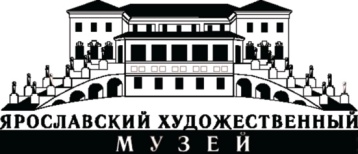 Государственное автономное учреждение культурыЯрославской области«Ярославский художественный музей»                       150000 Ярославль, Волжская набережная, 23Тел./факс: (4852) 30-48-31, 72-78-38E-mail:  yarartmuseum@gmail.com   http://artmuseum.yar.ru (департамент финансов Ярославской области  л/с 902.08.002.6)р/с 40601810378883000001 Отделение Ярославль г. ЯрославляБИК 047888001  ИНН 7604004843  КПП 760401001ОКОНХ 93131  ОКПО 02189697      №  9  от    «08» июня 2020  года    на №